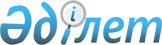 Алға аудандық мәслихатының 2019 жылғы 4 қаңтардағы № 231 "2019-2021 жылдарға арналған Маржанбұлақ ауылдық округ бюджетін бекіту туралы" шешіміне өзгерістер мен толықтырулар енгізу туралыАқтөбе облысы Алға аудандық мәслихатының 2019 жылғы 30 мамырдағы № 275 шешімі. Ақтөбе облысының Әділет департаментінде 2019 жылғы 5 маусымда № 6230 болып тіркелді
      Қазақстан Республикасының 2008 жылғы 4 желтоқсандағы Бюджеттік кодексінің 9–1 және 109-1 баптарына, Қазақстан Республикасының 2001 жылғы 23 қаңтардағы "Қазақстан Республикасындағы жергілікті мемлекеттік басқару және өзін-өзі басқару туралы" Заңының 6 бабына сәйкес, Алға аудандық мәслихаты ШЕШІМ ҚАБЫЛДАДЫ:
      1. Алға аудандық мәслихатының 2019 жылғы 4 қаңтардағы № 231 "2019-2021 жылдарға арналған Маржанбұлақ ауылдық округ бюджетін бекіту туралы" (нормативтік құқықтық актілерді мемлекеттік тіркеу тізілімінде № 3-3-197 тіркелген, Қазақстан Республикасының нормативтік құқықтық актілерінің электрондық түрдегі эталондық бақылау банкінде 2019 жылғы 24 қаңтарда жарияланған) шешіміне келесідей өзгерістер мен толықтырулар енгізілсін:
      1 тармақта:
      1) тармақшасында:
      кірістер - "50 273" сандары "54 802" сандарымен ауыстырылсын;
      оның ішінде: 
      келесідей мазмұндағы абзацпен толықтырылсын:
      салықтық емес түсімдер – 335 мың теңге;
      трансферттер түсімдері - "46 956" сандары "51 150" сандарымен ауыстырылсын;
      2) тармақшасында:
      шығындар - "52 509,8" сандары "56 703,8" сандарымен ауыстырылсын.
      4 тармақта:
      1) тармақшасы мынадай редакцияда жазылсын:
      "1) 2019 жылға арналған республикалық бюджеттен берілетін ағымдағы нысаналы трансферттер түскені ескерілсін:
      "азаматтық қызметшілердің жекелеген санаттарының, мемлекеттік бюджет қаражаты есебінен ұсталатын ұйымдар қызметкерлерінің, қазыналық кәсіпорындар қызметкерлерінің жалақысын көтеруге – 3 663 мың теңге";
      "әкімшілік мемлекеттік қызметшілердің жекелеген санаттарының жалақысын көтеруге – 1 134 мың теңге";
      және келесідей мағынадағы 2) тармақшамен толықтырылсын:
      "2) 2019 жылға облыстық бюджеттен ағымдағы нысаналы трансферттер түскені ескерілсін:
      "мектепке дейінгі білім беру ұйымдарында мемлекеттік білім беру тапсырысын іске асыруға – 582 мың теңге".
      2. Көрсетілген шешімнің 1 қосымшасы осы шешімнің қосымшасына сәйкес жаңа редакцияда жазылсын.
      3. "Алға аудандық мәслихатының аппараты" мемлекеттік мекемесі заңнамада белгіленген тәртіппен:
      1) осы шешімді Ақтөбе облысының Әділет департаментінде мемлекеттік тіркеуді;
      2) осы шешімді Қазақстан Республикасы нормативтік құқықтық актілерінің электрондық түрдегі Эталондық бақылау банкіне ресми жариялауға жіберуді;
      3) осы шешімді Алға аудандық мәслихатының интернет – ресурсында орналастыруды қамтамасыз етсін.
      4. Осы шешім 2019 жылғы 1 қаңтардан бастап қолданысқа енгізіледі. 2019 жылға арналған Маржанбұлақ ауылдық округінің бюджеті
					© 2012. Қазақстан Республикасы Әділет министрлігінің «Қазақстан Республикасының Заңнама және құқықтық ақпарат институты» ШЖҚ РМК
				
      Аудандық мәслихат сессиясының төрағасы 

А. Жиенбаев

      Аудандық мәслихат хатшысы 

Б. Жұмабаев
Алға аудандық мәслихатының2019 жылғы "30" мамырдағы№ 275 шешімінеқосымшаАлға аудандық мәслихатының2019 жылғы "4" қаңтардағы№ 231 шешіміне1 қосымша
Санаты
Сыныбы
Кіші сыныбы
Атауы
Атауы
Сомасы (мың теңге)
1
2
3 
4
4
5
I. Кірістер
I. Кірістер
54802
1
Салықтық түсімдер
Салықтық түсімдер
3317
01
Табыс салығы
Табыс салығы
734
2
Жеке табыс салығы
Жеке табыс салығы
734
04
Меншікке салынатын салықтар
Меншікке салынатын салықтар
2583
1
Мүлікке салынатын салықтар
Мүлікке салынатын салықтар
138
3
Жер салығы
Жер салығы
200
4
Көлік құралдарына салынатын салық
Көлік құралдарына салынатын салық
2245
2
Салықтық емес түсімдер
Салықтық емес түсімдер
335
01
Мемлекеттік меншіктен түсетін кірістер
Мемлекеттік меншіктен түсетін кірістер
335
5
Мемлекет меншігіндегі мүлікті жалға беруден түсетін кірістер
Мемлекет меншігіндегі мүлікті жалға беруден түсетін кірістер
335
4
Трансферттердің түсімдері
Трансферттердің түсімдері
51150
02
Мемлекеттік басқарудың жоғары тұрған органдарынан түсетін трансферттер
Мемлекеттік басқарудың жоғары тұрған органдарынан түсетін трансферттер
51150
3
Аудандардың (облыстық маңызы бар қаланың) бюджетінен трансферттер
Аудандардың (облыстық маңызы бар қаланың) бюджетінен трансферттер
51150
Функционалдық топ
Кіші функция
Бюджеттік бағдарламалардың әкімшісі
Бағдарлама
Атауы
Сомасы (мың теңге)
1
2
3
4
5
6
II.Шығындар
56703,8
01
Жалпы сипаттағы мемлекеттік қызметтер
19315,8
1
Мемлекеттiк басқарудың жалпы функцияларын орындайтын өкiлдi, атқарушы және басқа органдар
19315,8
124
Аудандық маңызы бар қала, ауыл, кент, ауылдық округ әкімінің аппараты
19315,8
001
Аудандық маңызы бар қала, ауыл, кент, ауылдық округ әкімінің қызметін қамтамасыз ету жөніндегі қызметтер
19315,8
04
Білім беру
26647
1
Мектепке дейінгі тәрбие және оқыту
25147
124
Аудандық маңызы бар қала, ауыл, кент, ауылдық округ әкімінің аппараты
25147
004
Мектепке дейінгі тәрбиелеу және оқыту және мектепке дейінгі тәрбиелеу және оқыту ұйымдарында медициналық қызмет көрсетуді ұйымдастыру
25147
2
Бастауыш, негізгі орта және жалпы орта білім беру
1500
124
Аудандық маңызы бар қала, ауыл, кент, ауылдық округ әкімінің аппараты
1500
005
Ауылдық жерлерде оқушыларды жақын жердегі мектепке дейін тегін алып баруды және одан алып қайтуды ұйымдастыру
1500
07
Тұрғын үй-коммуналдық шаруашылық
9741
3
Елді-мекендерді көркейту
9741
124
Аудандық маңызы бар қала, ауыл, кент, ауылдық округ әкімінің аппараты
9741
008
Елді мекендердегі көшелерді жарықтандыру
8247
009
Елді мекендердің санитариясын қамтамасыз ету
494
011
Елді мекендерді абаттандыру мен көгалдандыру
1000
12
Көлік және коммуникация
1000
1
Автомобиль көлігі
1000
124
Аудандық маңызы бар қала, ауыл, кент, ауылдық округ әкімінің аппараты
1000
013
Аудандық маңызы бар қалаларда, ауылдарда, кенттерде, ауылдық округтерде автомобиль жолдарының жұмыс істеуін қамтамасыз ету
1000
III. Таза бюджеттік кредиттеу
0
IV. Қаржы активтерімен операция бойынша сальдо
0
Қаржы активтерін сатып алу
0
V. Бюджет тапшылығы (профицит)
-2236,8
VI. Бюджет тапшылығын қаржыландыру (профицитін пайдалану)
2236,8
7
Қарыздар түсімдері
0
01
Мемлекеттік ішкі қарыздар
0
2
Қарыз алу келісім - шарттары
0
16
Қарыздарды өтеу
0
1
Қарыздарды өтеу
0
8
Бюджет қаражатының пайдаланылатын қалдықтары
2236,8
01
Бюджет қаражаты қалдықтары
2236,8
1
Бюджет қаражатының бос қалдықтары
2236,8